Получить услугу «Установление опеки или попечительства над несовершеннолетними гражданами» можно не выходя из дома.Заходите на сайт «Госуслуги»Выберите услугу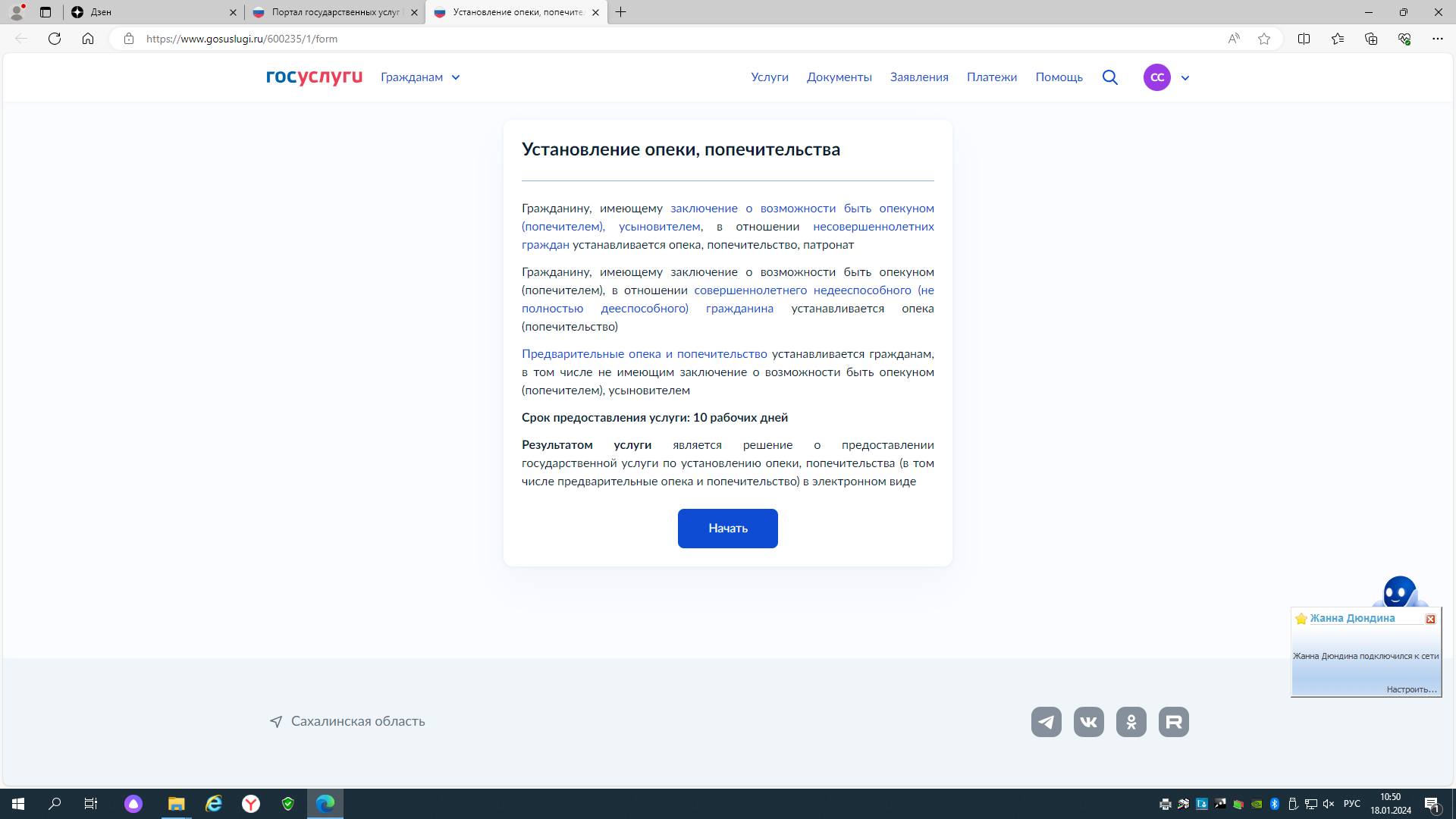 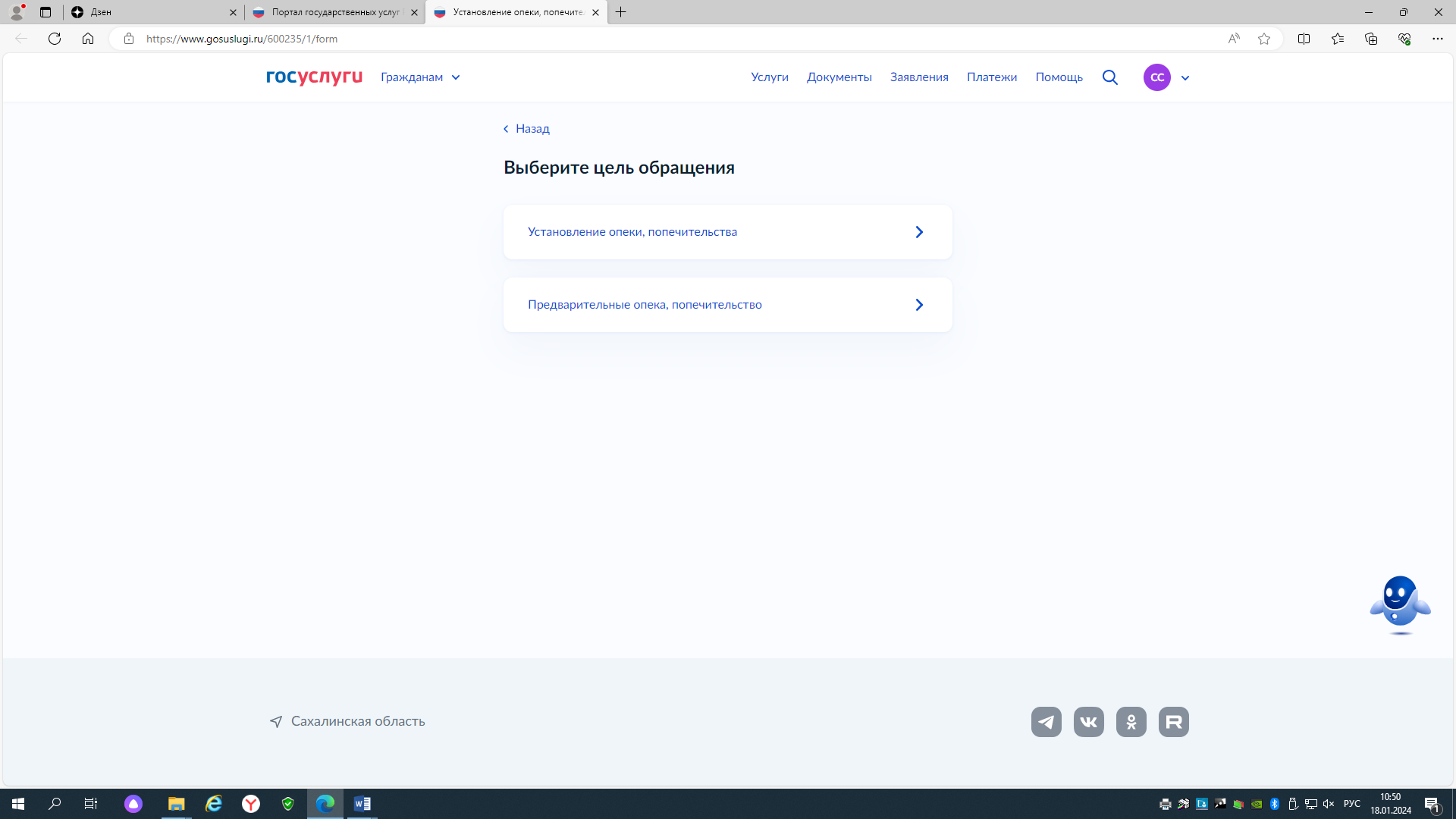 Проверьте Ваши данные, номер телефона и адрес электронной почтыВыбирайте нужные варианты из предложенных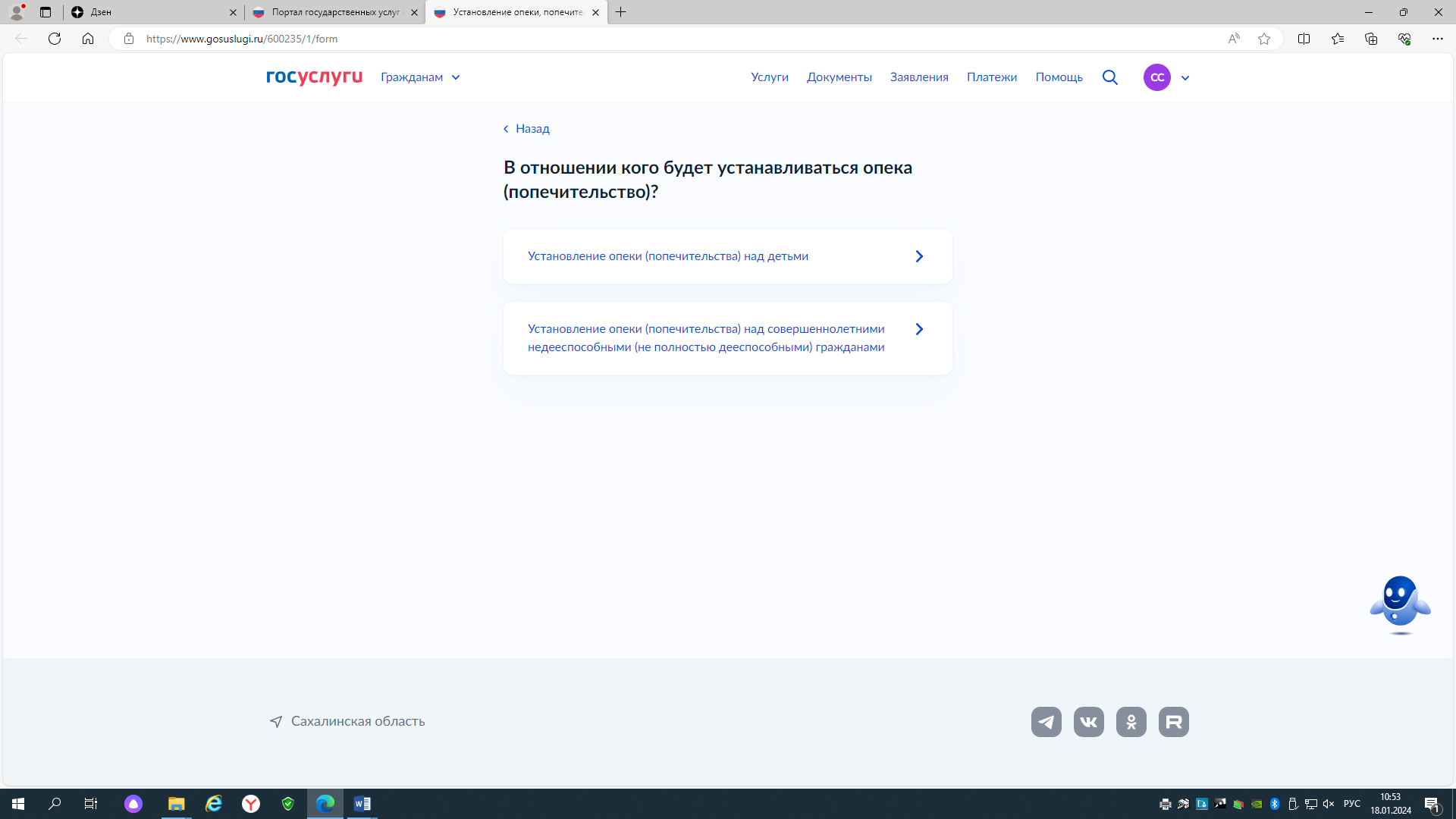 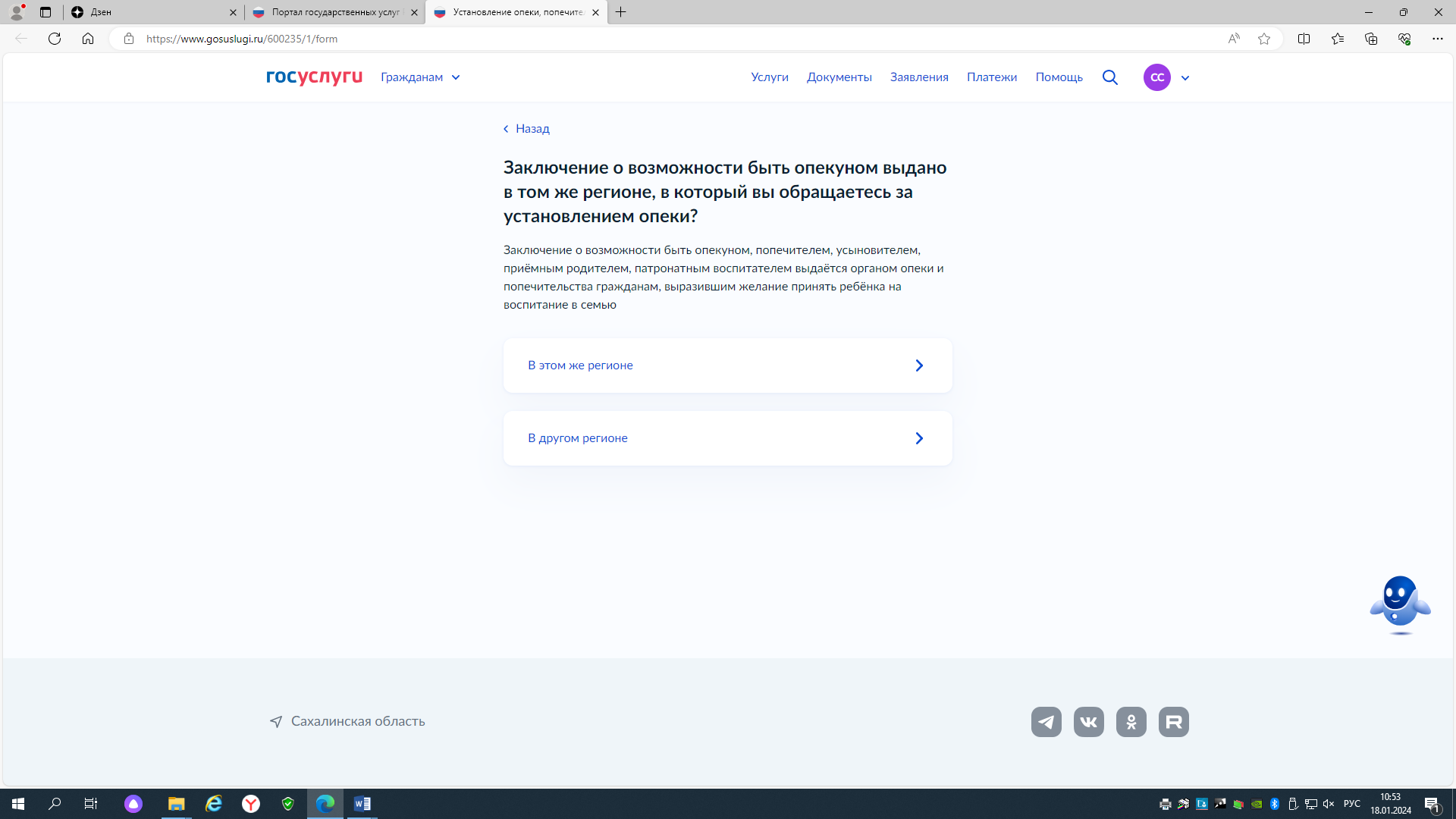 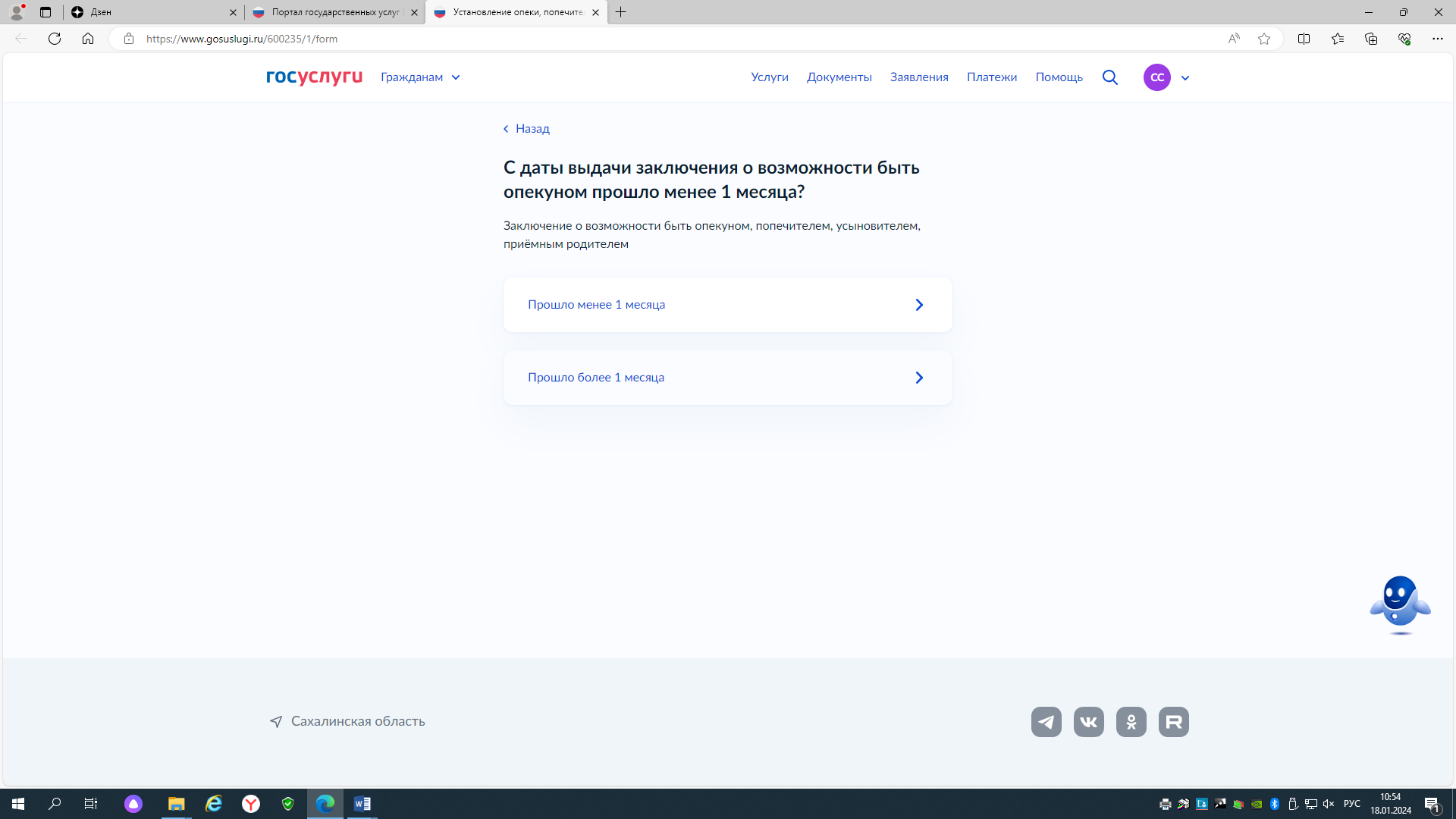 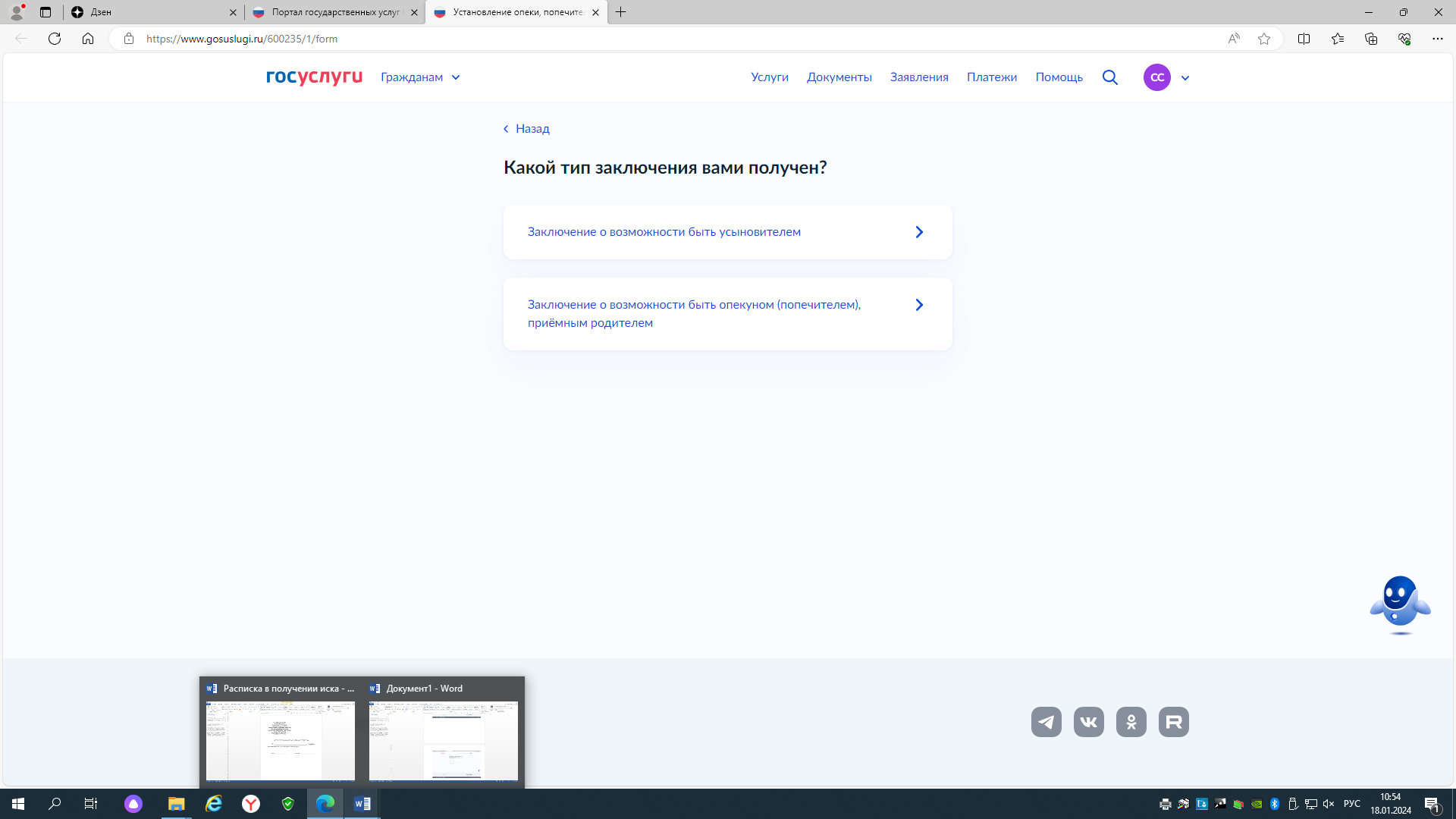 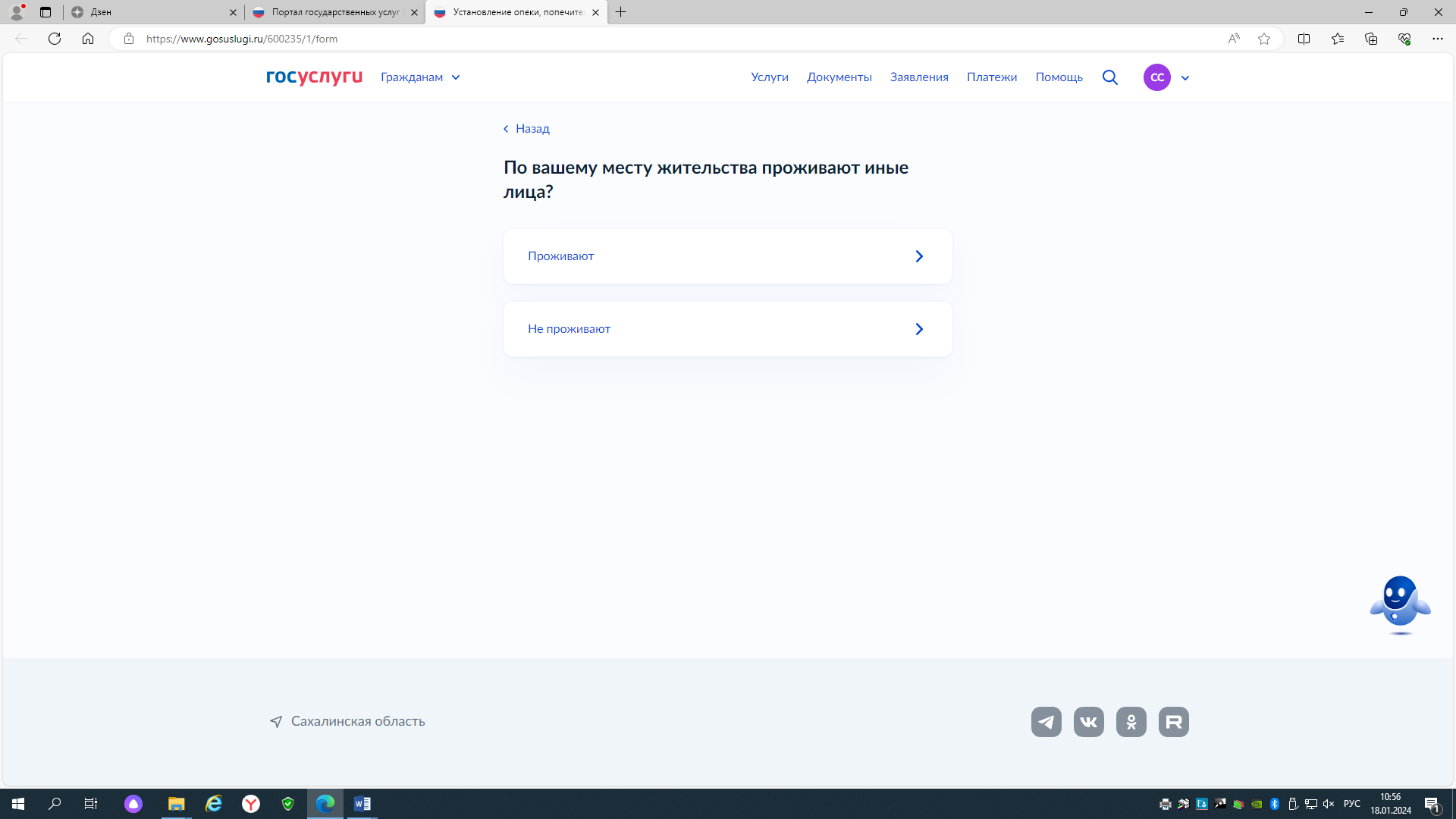 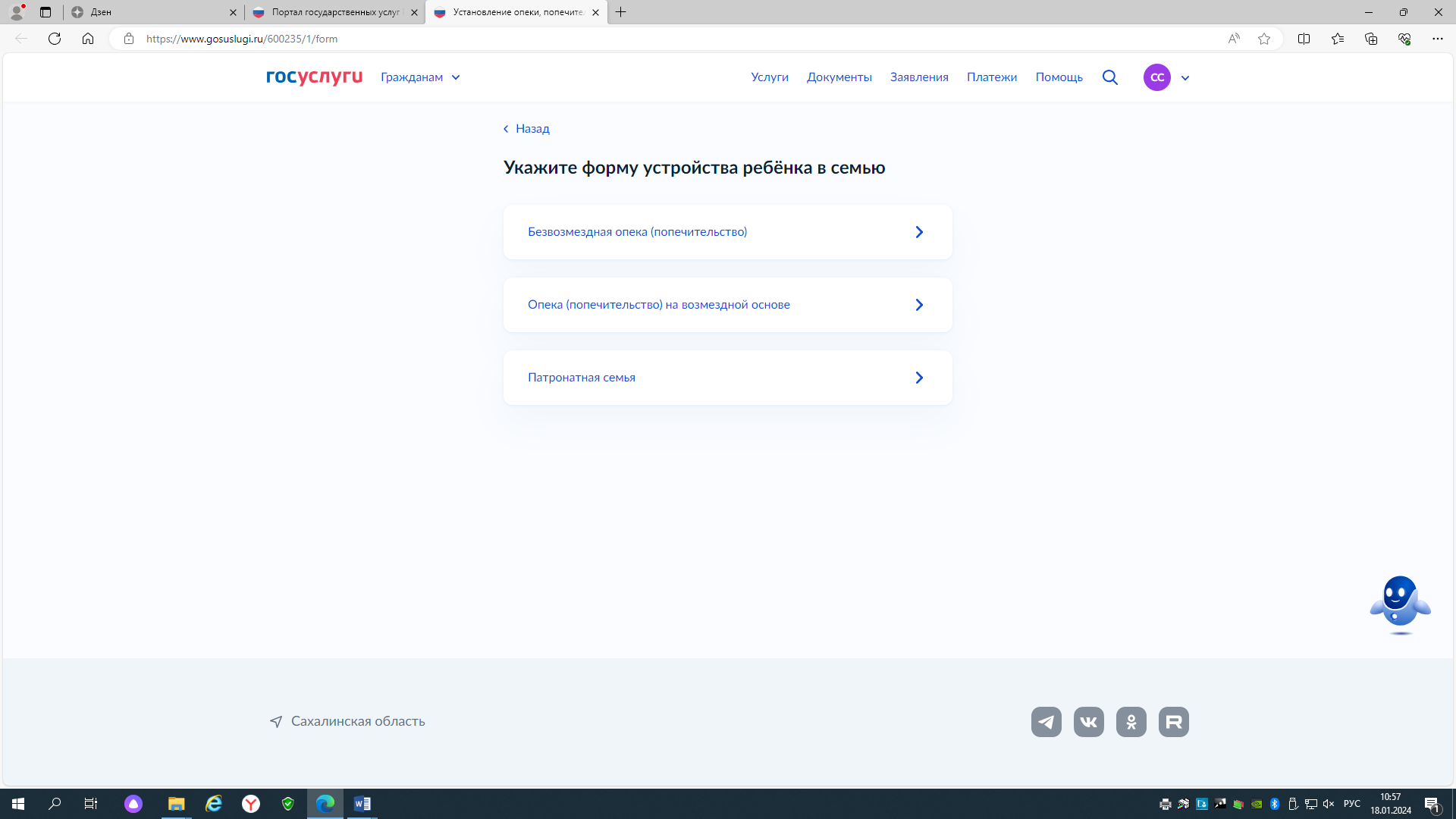 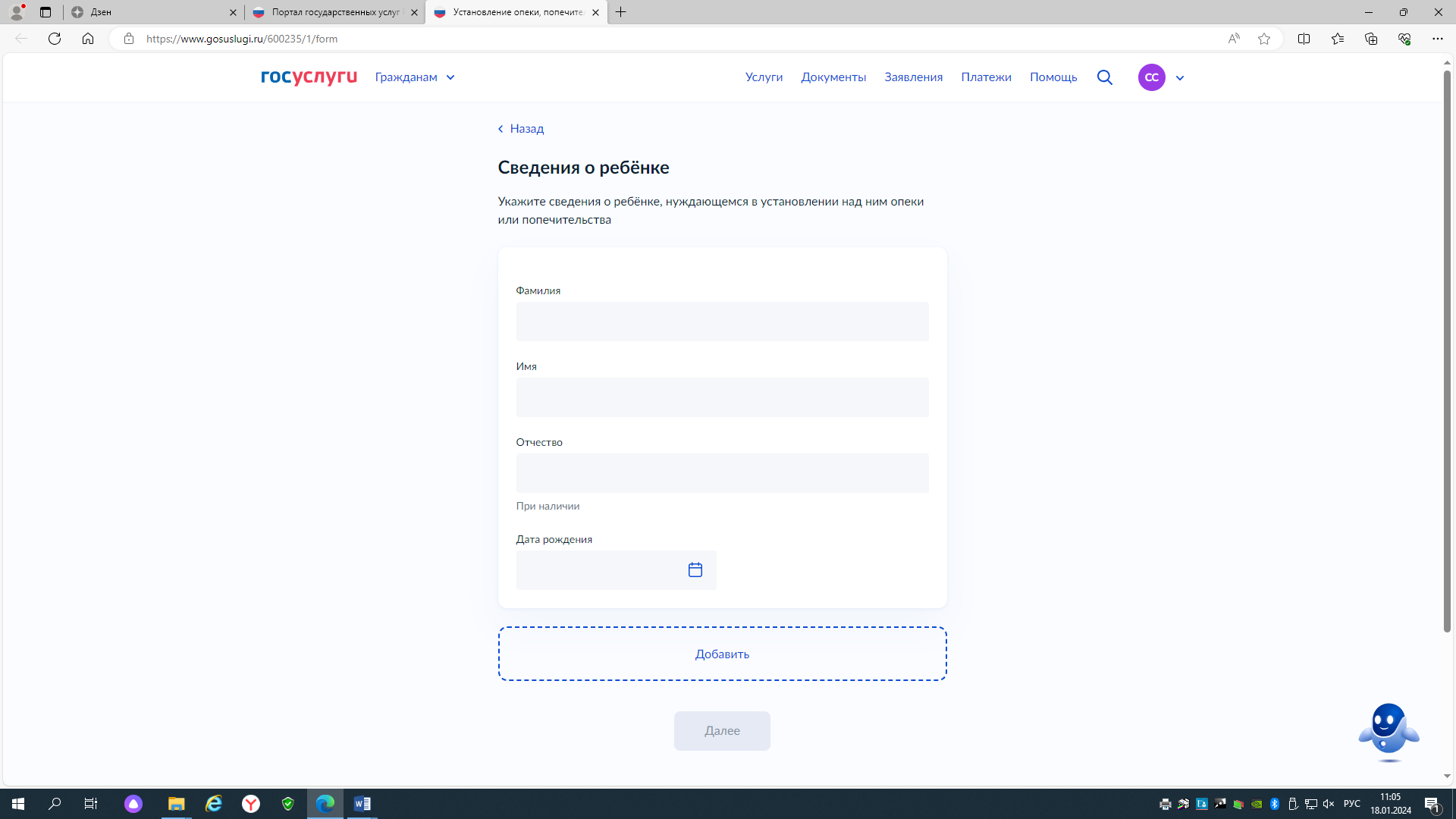 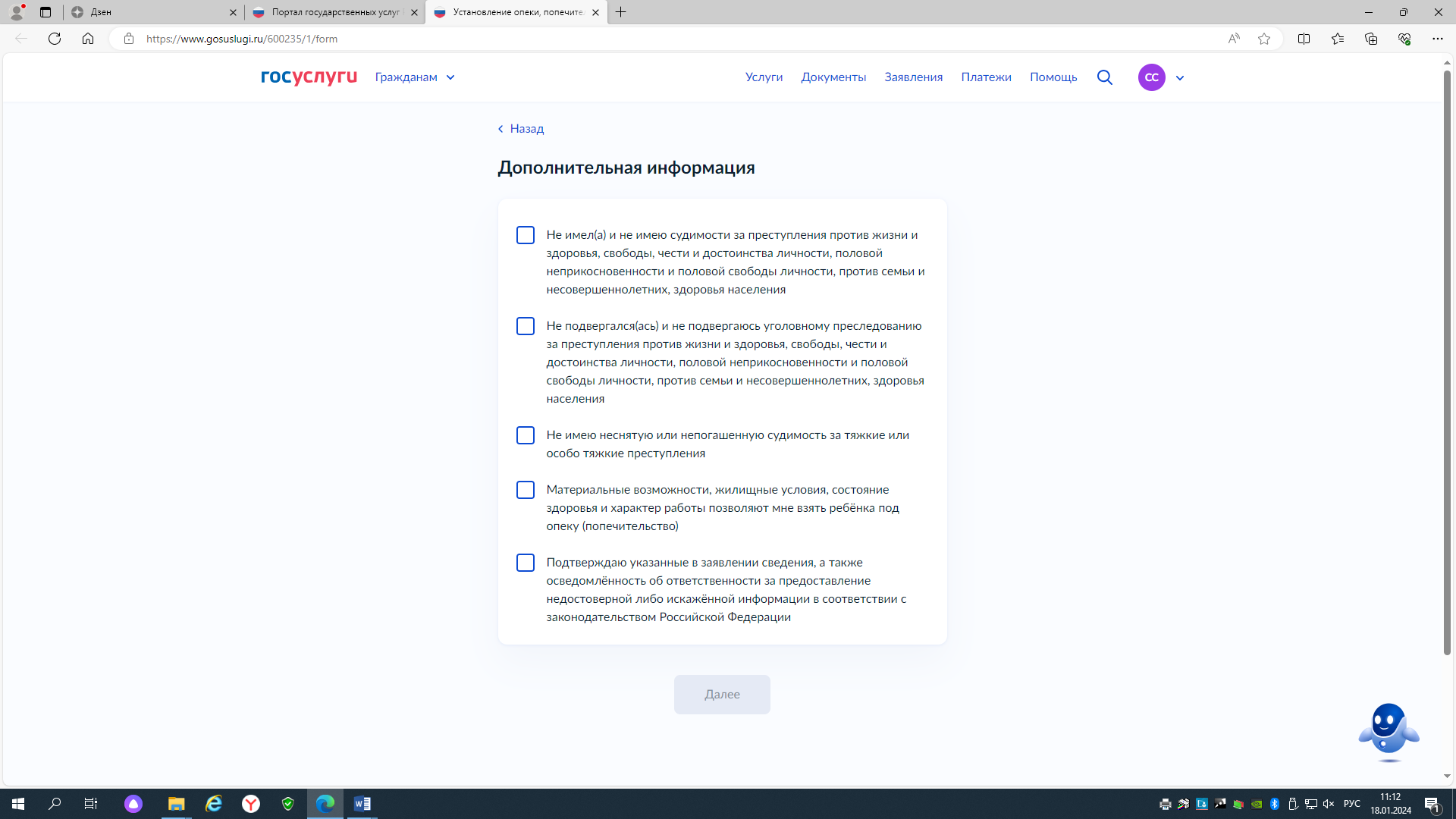 Приложите документы, в соответствии с предложенным перечнем и ждите результата!